T.CTEPEBAŞI KAYMAKAMLIĞICEMAL ERERDİ ANAOKULU MÜDÜRLÜĞÜ2019-2023 STRATEJİK PLANI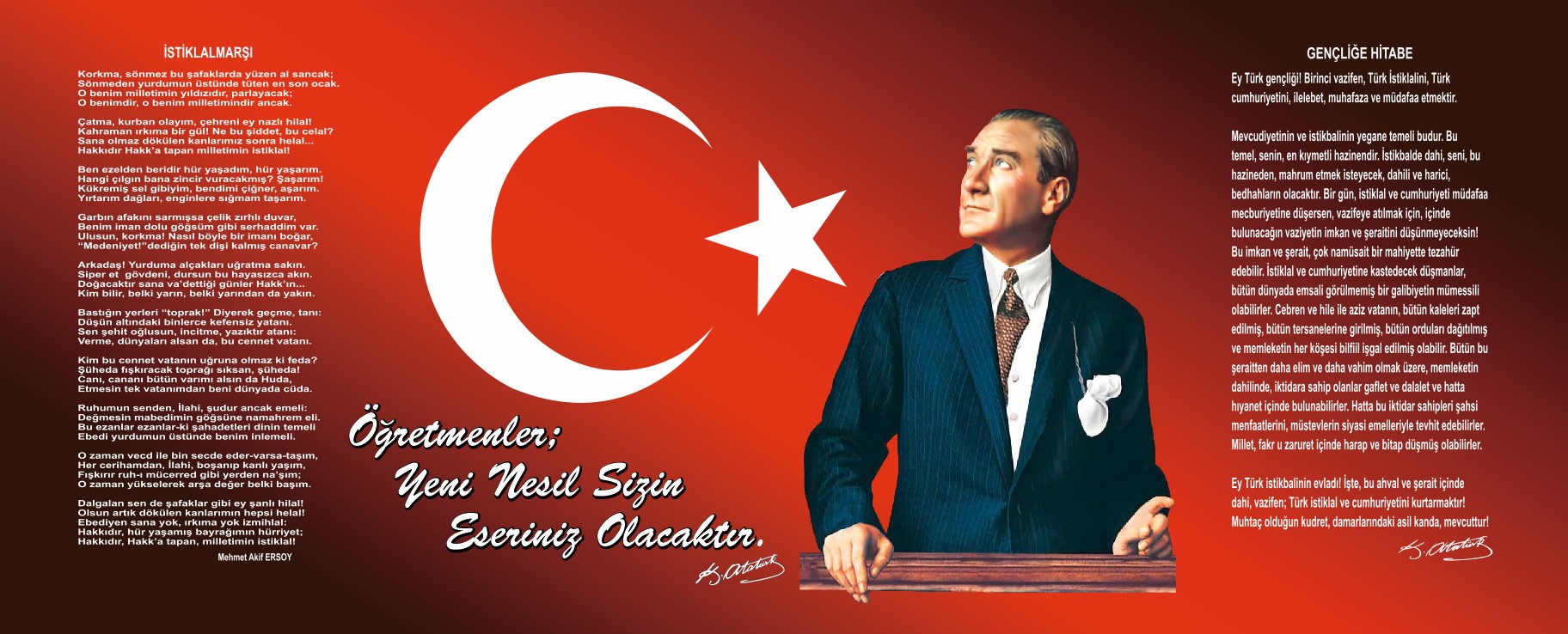 SunuşDeğişen ve gelişen teknoloji çağında bilgiye sahip olmak ve onu doğru kullanabilmek çok önemlidir. Atatürk’ün “İlim ve fen için kayıt ve şart yoktur.” sözünü esas alarak, var olan her türlü zorlukları bahane olarak kullanmadan, bilim ve teknolojinin gelişmesi için tüm gücümüzü kullanmaktayız.Kaynaklarımızı daha etkin kullanabilmek, hızlı karar alabilmek, sorumlulukları net olarak tanımlamak, okulumuzda yürütülen tüm faaliyetleri ölçülebilir duruma getirerek sistematik olarak yönetebilmek ve sürekli iyileştirebilmek için süreç yönetim sistemini kurduk.Eğitim, hayatımızın önemli bir parçasını oluşturur. Bir “davranış değiştirme süreci” olarak eğitim, tüm yenilik, gelişme ve değişimlerin hareket noktasıdır. Bu anlamda, bir eğitim kurumu, üstelik okul öncesi bir eğitim kurumu olarak ‘Geleceğimizin Güvencesi’ çocuklarımızın yeteneklerini geliştirmek, ihtiyaçlarını karşılamak, uygun eğitim ortamı sağlamak, her alandaki gelişimlerine destek olmak en büyük gayemizdir. Tüm bunların yanı sıra velilerimizin beklentilerine cevap verebilen, çalışanlarımızın kendilerini geliştirmelerine olanak tanıyan bir kurum olma iddiamızı sürdürmek amacıyla 2019–2023 stratejik planımızı sürdürülebilirlik ve gelişimsel ilkeler çerçevesinde hazırladık.Bizler bu planla öğrencilerimize, velilerimize, çalışanlarımıza ve iletişimde bulunduğumuz tüm paydaşlarımıza daha etkili, daha planlı hizmetler sunarak, eğitimi tesadüflere bırakmadan, zayıf yönlerimizi güçlendirerek yolumuza devam etmeyi hedefliyoruz.Bu yolculuğumuzda planımızın hazırlanmasında ve hayata geçirilmesinde emeği geçen tüm paydaşlarımıza, öğretmen, çalışan ve velilerimize teşekkür ederim.                                                                                                                                                                   Hilal EKİNCİ                                                                                                                                                                    Okul Müdürü                                                                                        